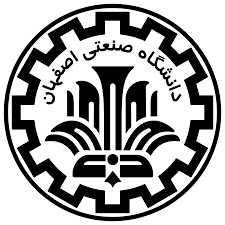 فرم معرفی پروژه دانشجویان کارشناسی دانشکده مهندسی مکانیک- دانشگاه صنعتی اصفهانجدول زمان‌بندی(براساس زمان اتمام پروژه تکمیل شود)راهنمایی برای نحوه تکمیل فرم پیشنهاد پروژه کارشناسیلازم است دانشجو صفحه اول این فرم را حداکثر تا پایان هفته سوم نیمسالی که در آن پروژه را ثبت کرده است به آموزش دانشکده تحویل دهد.فرم پیشنهاد پروژه پس از تکمیل توسط دانشجو، باید به تایید استاد راهنمای پروژه نیز برسد.دقت نمایید که متن پیشنهادیه عاری از ایرادهای نگارشی باشد.در جدول مشخصات پروژه، زمان تقریبی اتمام پروژه باتوجه به قوانین آموزشی دانشگاه (تعداد واحد در نیمسالی که پروژه را اخذ کرده اید) و همچنین نظر استاد راهنما تعیین شود.در جدول مربوط به لیست مراجع، مراجع مورد استفاده در پروژه بصورت استاندارد بیاید.جدول زمان‌بندی پروژه باتوجه به زمان مورد نیاز برای تکمیل پروژه تکمیل شود و درصورت لزوم تعدادی از ستون‌ها حذف شود.پیشنهادیه پروژه پس از تحویل توسط دانشجو، در کمیته آموزش دانشکده مورد بررسی قرار می‌گیرد. درصورتی که پس از بررسی پیشنهادیه در کمیته آموزش دانشکده انجام اصلاحات لازم باشد، لازم است دانشجو موارد خواسته شده را حداکثر پس از یک هفته اعمال نماید و فرم جدید را مجددا به آموزش دانشکده تحویل دهد.مطالب پیشنهادیه به‌گونه‌ای تهیه شود که بیش از یک صفحه نباشد.نام و نام خانوادگی:شماره دانشجویی:مجموعه تخصصی:استاد راهنمای پروژه:نیمسال اخذ پروژه:تعداد دانشجو:فعالیتماه 1ماه 2ماه 3ماه 4ماه 5ماه 6ماه 7ماه 8ماه 9ماه 10ماه 11ماه 1212345تایید دانشجو:تایید استاد راهنما: